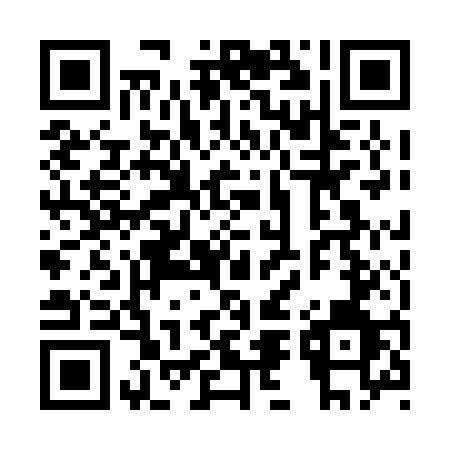 Prayer times for Griffin Creek, Alberta, CanadaWed 1 May 2024 - Fri 31 May 2024High Latitude Method: Angle Based RulePrayer Calculation Method: Islamic Society of North AmericaAsar Calculation Method: HanafiPrayer times provided by https://www.salahtimes.comDateDayFajrSunriseDhuhrAsrMaghribIsha1Wed3:576:061:487:019:3211:412Thu3:566:031:487:039:3411:423Fri3:556:011:487:049:3611:434Sat3:545:591:487:059:3811:435Sun3:535:571:487:069:4011:446Mon3:525:551:487:079:4211:457Tue3:515:531:487:099:4411:468Wed3:505:511:487:109:4611:479Thu3:485:491:487:119:4811:4810Fri3:475:471:487:129:5011:4911Sat3:465:451:487:139:5211:5012Sun3:455:431:487:149:5411:5113Mon3:455:411:487:159:5611:5214Tue3:445:391:487:169:5811:5315Wed3:435:371:487:1710:0011:5416Thu3:425:351:487:1810:0111:5517Fri3:415:331:487:1910:0311:5618Sat3:405:321:487:2010:0511:5719Sun3:395:301:487:2110:0711:5820Mon3:385:281:487:2210:0811:5821Tue3:385:271:487:2310:1011:5922Wed3:375:251:487:2410:1212:0023Thu3:365:241:487:2510:1412:0124Fri3:365:221:487:2610:1512:0225Sat3:355:211:487:2710:1712:0326Sun3:345:201:497:2810:1812:0427Mon3:345:181:497:2910:2012:0428Tue3:335:171:497:3010:2112:0529Wed3:335:161:497:3110:2312:0630Thu3:325:151:497:3110:2412:0731Fri3:325:141:497:3210:2612:08